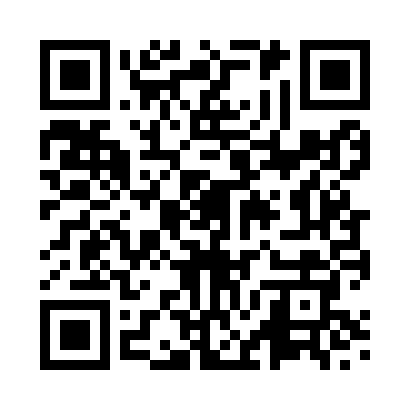 Prayer times for Rimington, Lancashire, UKMon 1 Jul 2024 - Wed 31 Jul 2024High Latitude Method: Angle Based RulePrayer Calculation Method: Islamic Society of North AmericaAsar Calculation Method: HanafiPrayer times provided by https://www.salahtimes.comDateDayFajrSunriseDhuhrAsrMaghribIsha1Mon2:584:431:136:559:4411:282Tue2:584:431:136:559:4311:283Wed2:594:441:146:559:4311:284Thu2:594:451:146:559:4211:285Fri3:004:461:146:549:4111:286Sat3:004:471:146:549:4111:277Sun3:014:481:146:549:4011:278Mon3:024:491:146:539:3911:279Tue3:024:501:156:539:3811:2610Wed3:034:511:156:539:3711:2611Thu3:044:531:156:529:3711:2612Fri3:044:541:156:529:3611:2513Sat3:054:551:156:519:3411:2514Sun3:064:561:156:519:3311:2415Mon3:064:581:156:509:3211:2416Tue3:074:591:156:509:3111:2317Wed3:085:001:156:499:3011:2218Thu3:085:021:166:489:2911:2219Fri3:095:031:166:489:2711:2120Sat3:105:051:166:479:2611:2121Sun3:115:061:166:469:2411:2022Mon3:125:081:166:459:2311:1923Tue3:125:091:166:459:2111:1824Wed3:135:111:166:449:2011:1825Thu3:145:121:166:439:1811:1726Fri3:155:141:166:429:1711:1627Sat3:155:161:166:419:1511:1528Sun3:165:171:166:409:1311:1429Mon3:175:191:166:399:1211:1330Tue3:185:211:166:389:1011:1331Wed3:195:221:166:379:0811:12